エントリー①GBP/USD 1H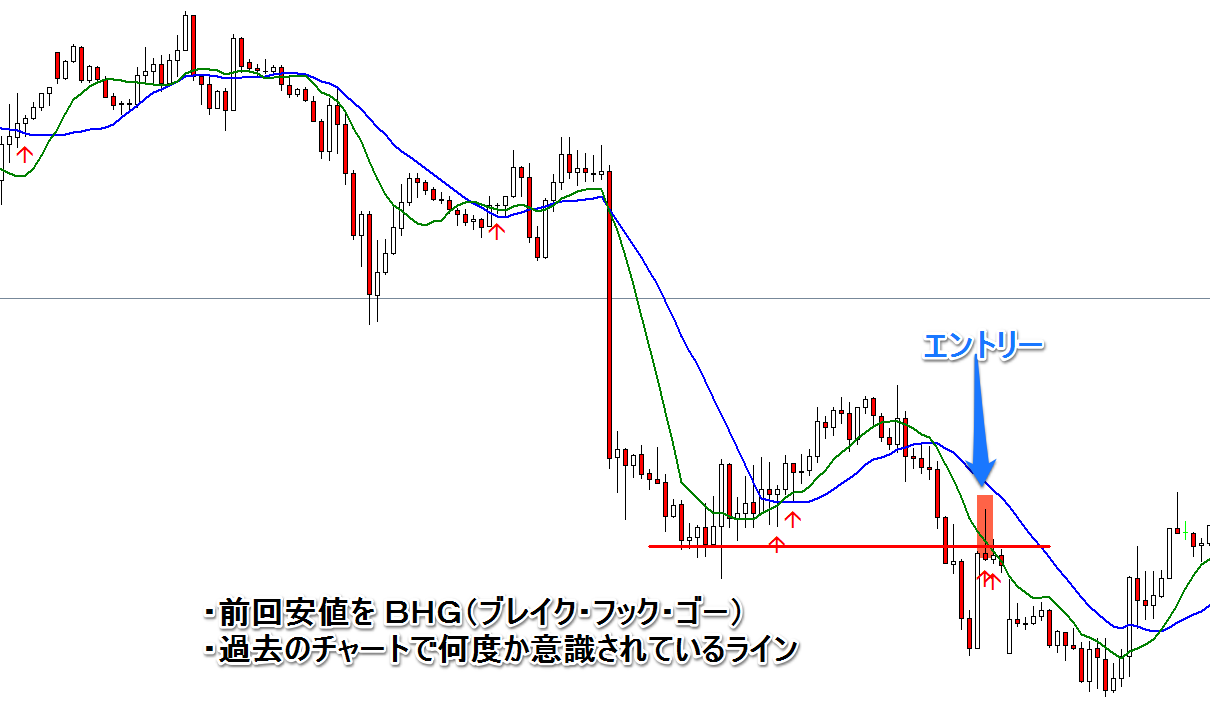 GBP/USD 4H　：　過去に意識されているポイント？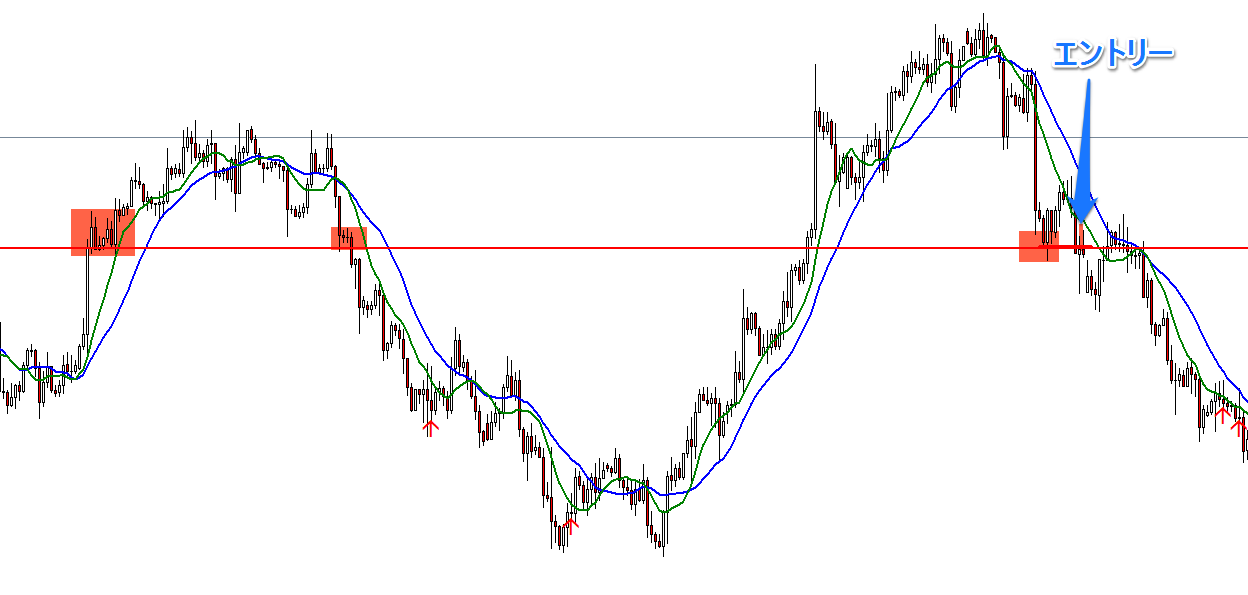 エントリー②　１Ｈ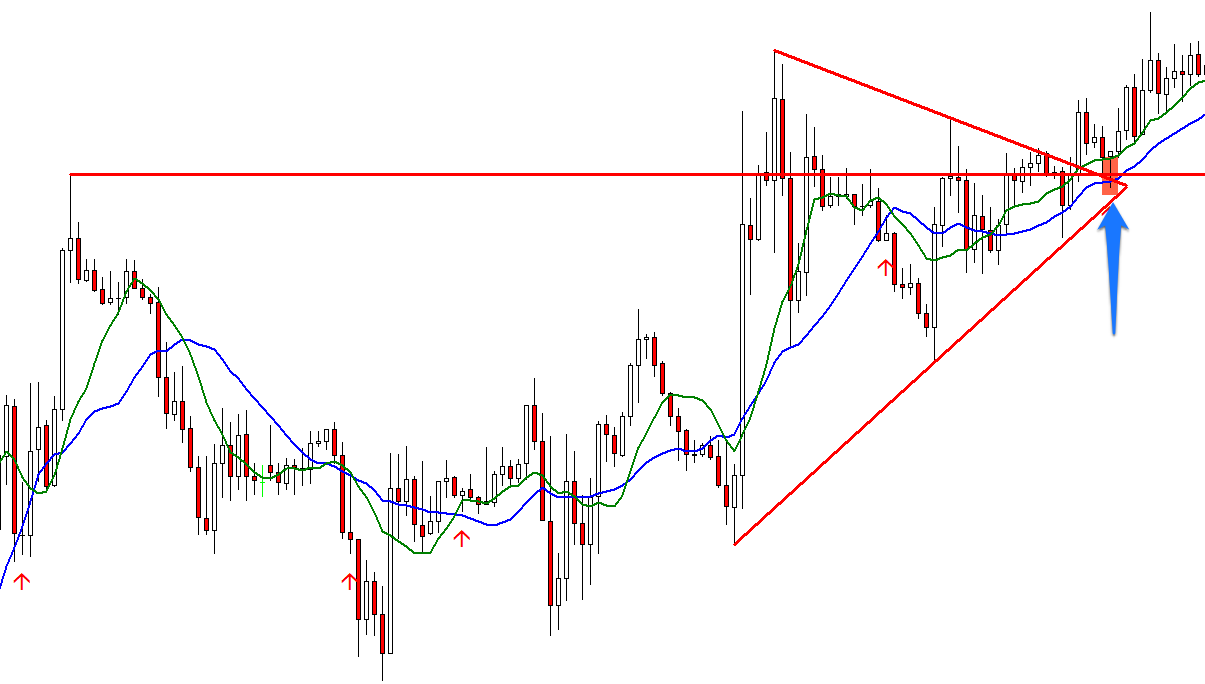 エントリー③　１Ｈ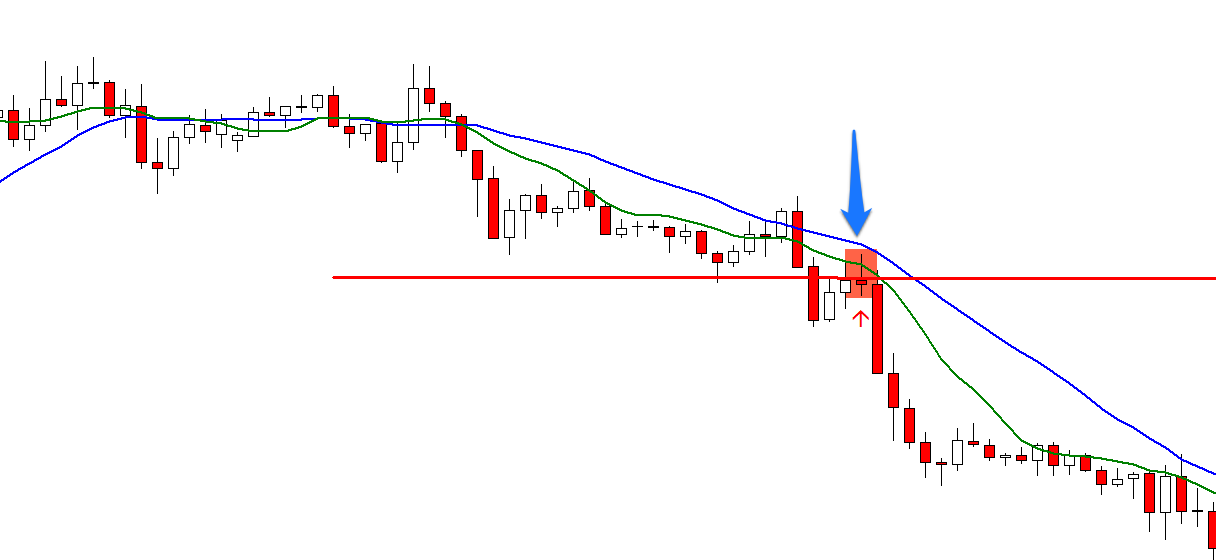 エントリー④　１Ｈ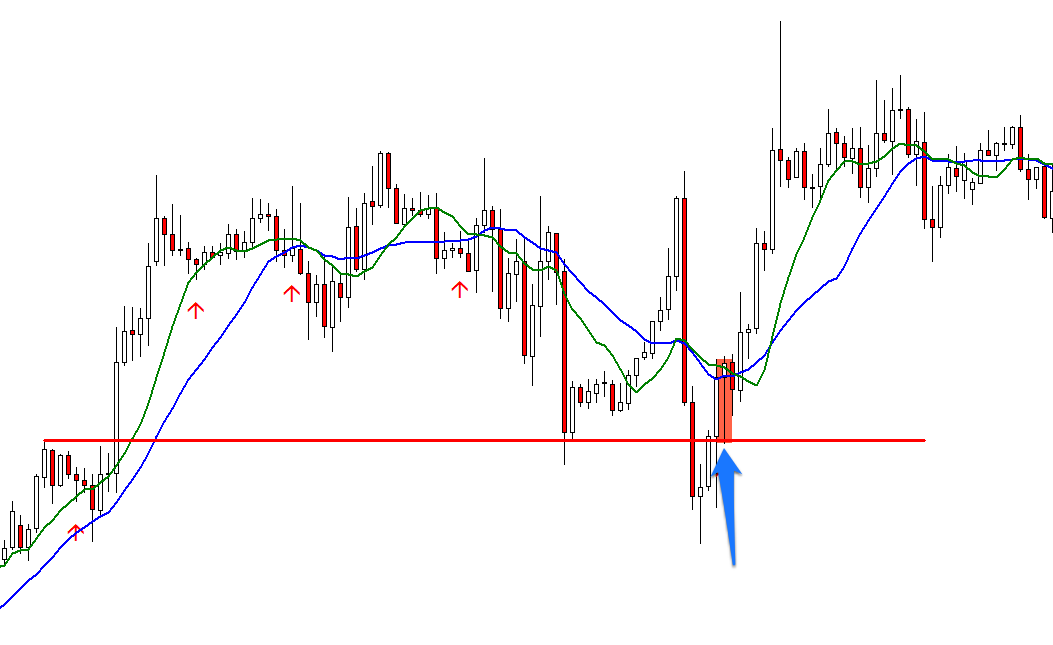 ４Ｈ　過去に意識されているポイント？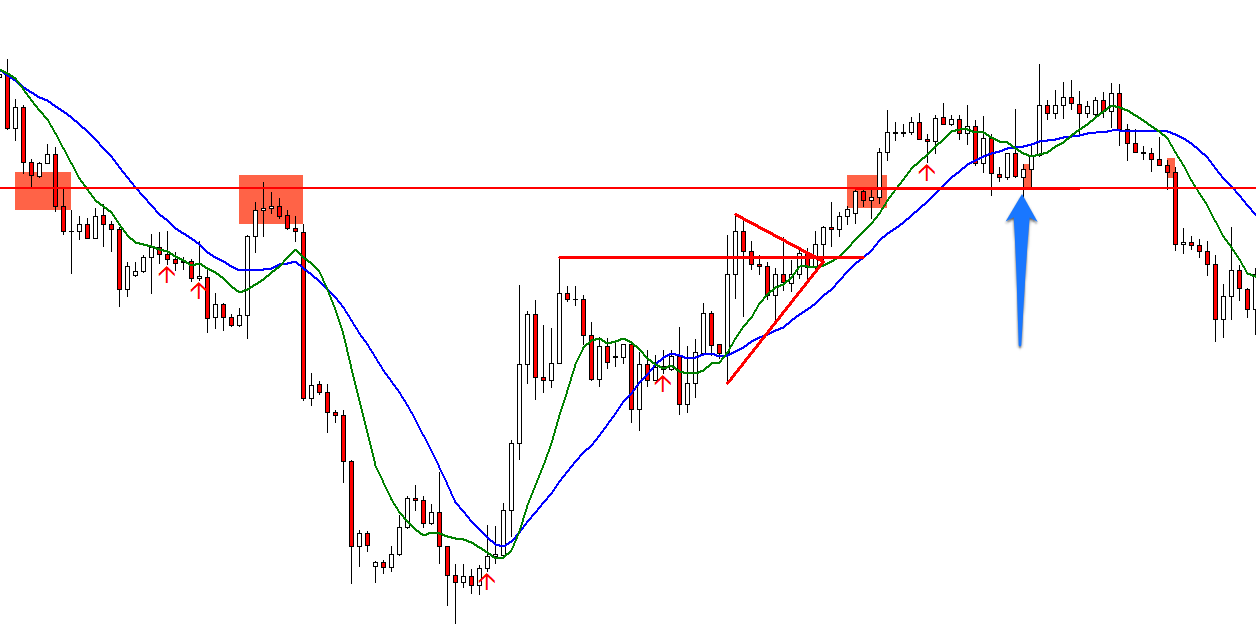 エントリー⑤　１Ｈ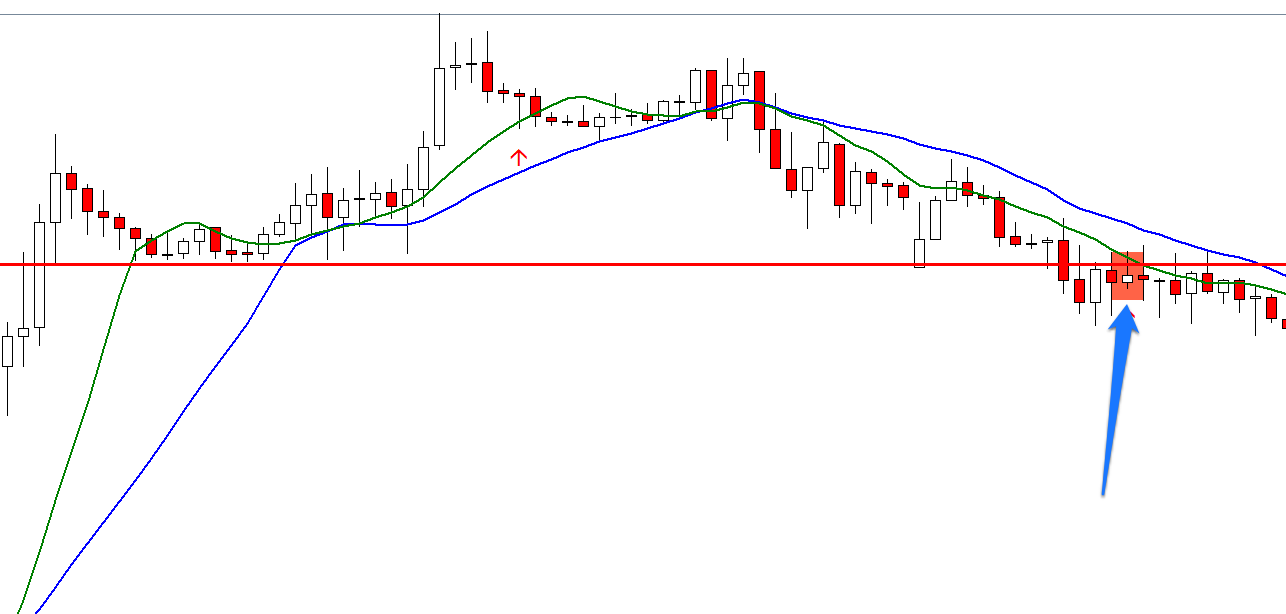 エントリー⑥　１Ｈ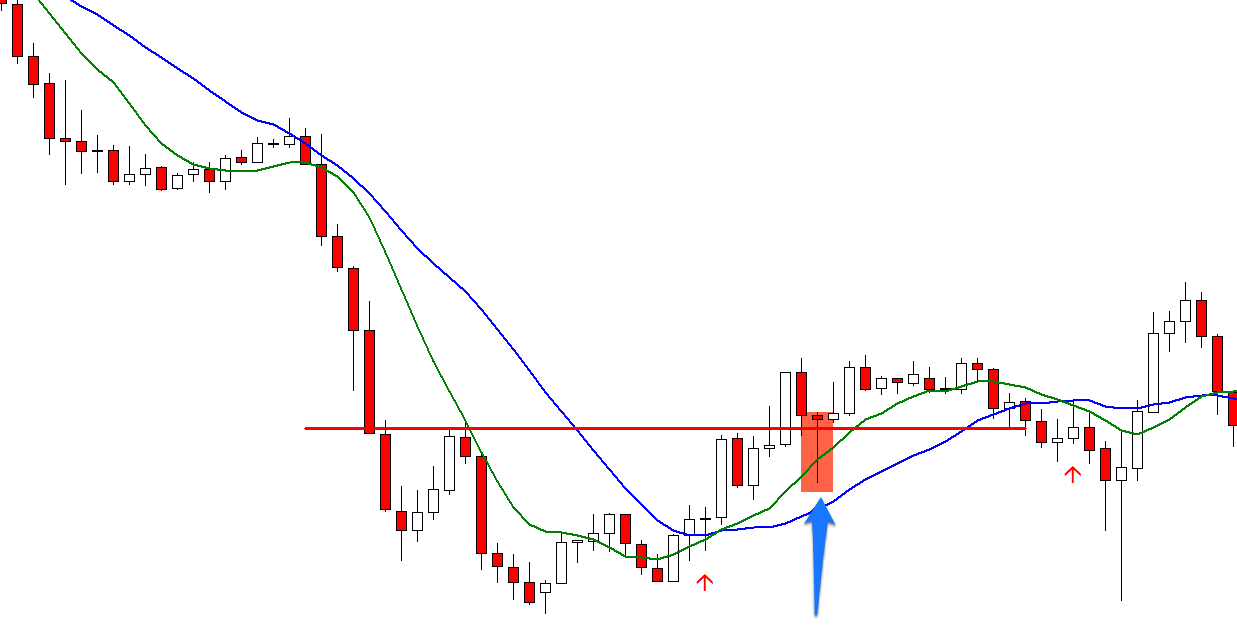 エントリー⑦・⑧　１Ｈ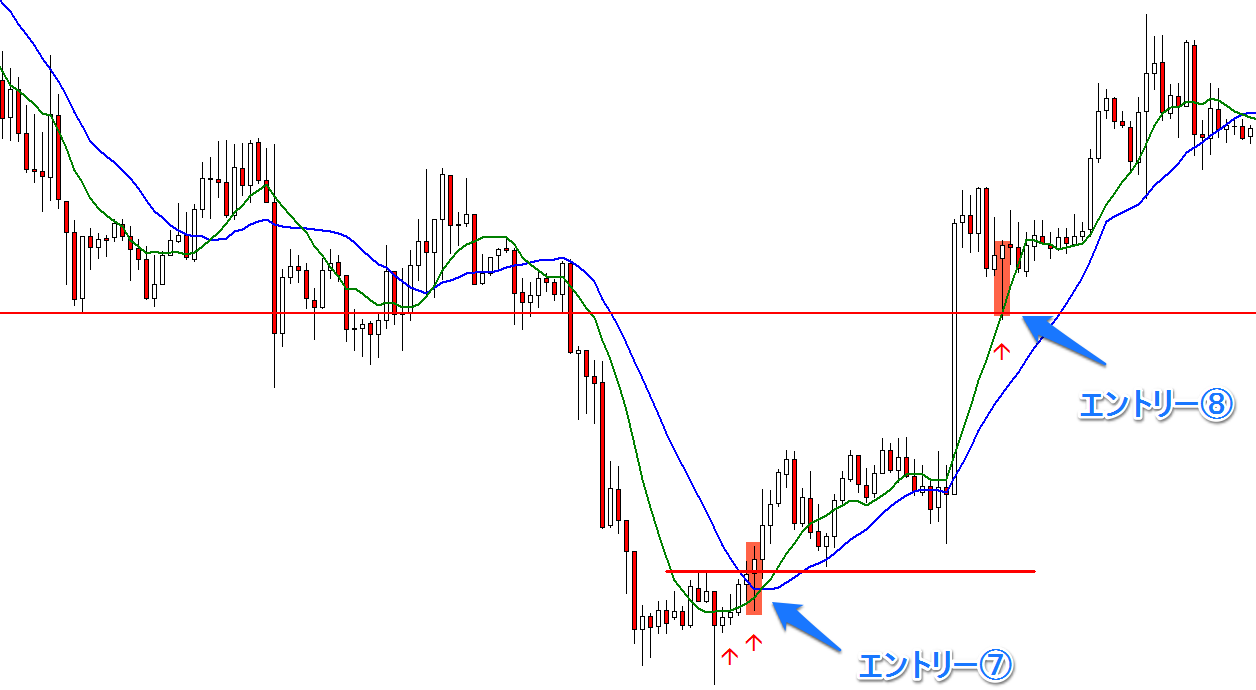 エントリー⑦が過去に意識されていたポイント（４Ｈ足で確認）４Ｈ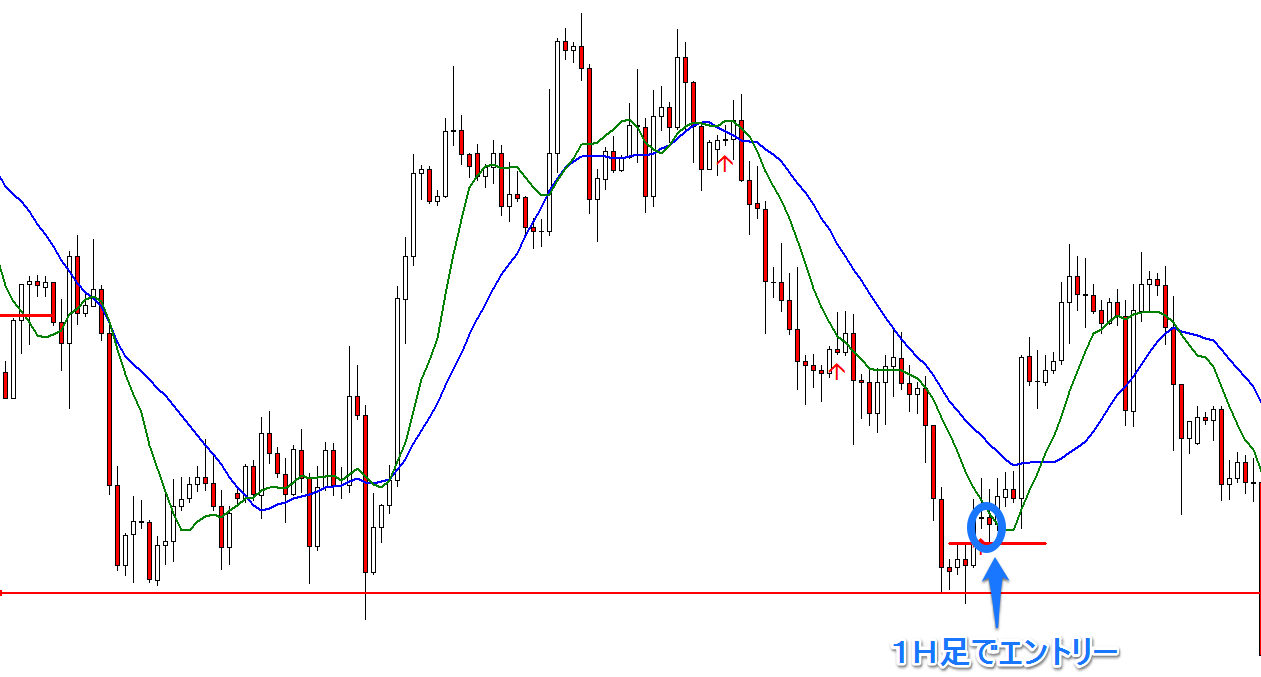 エントリー⑨　１Ｈ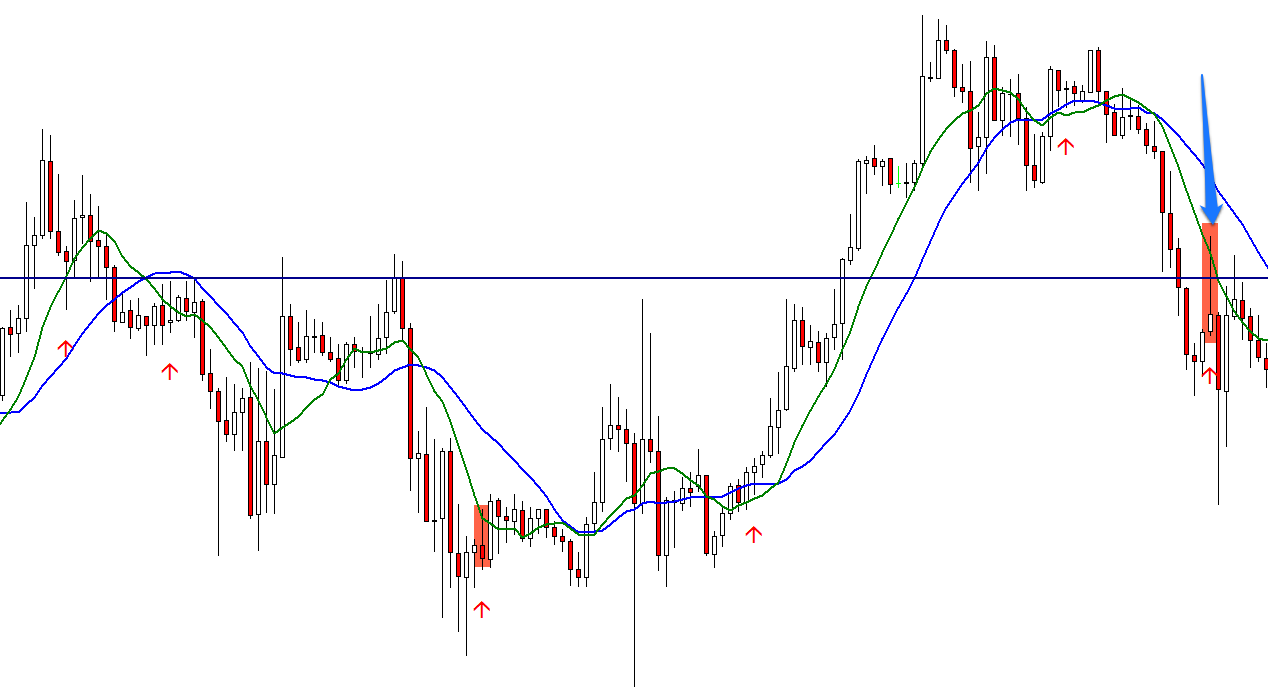 エントリー⑩　１Ｈ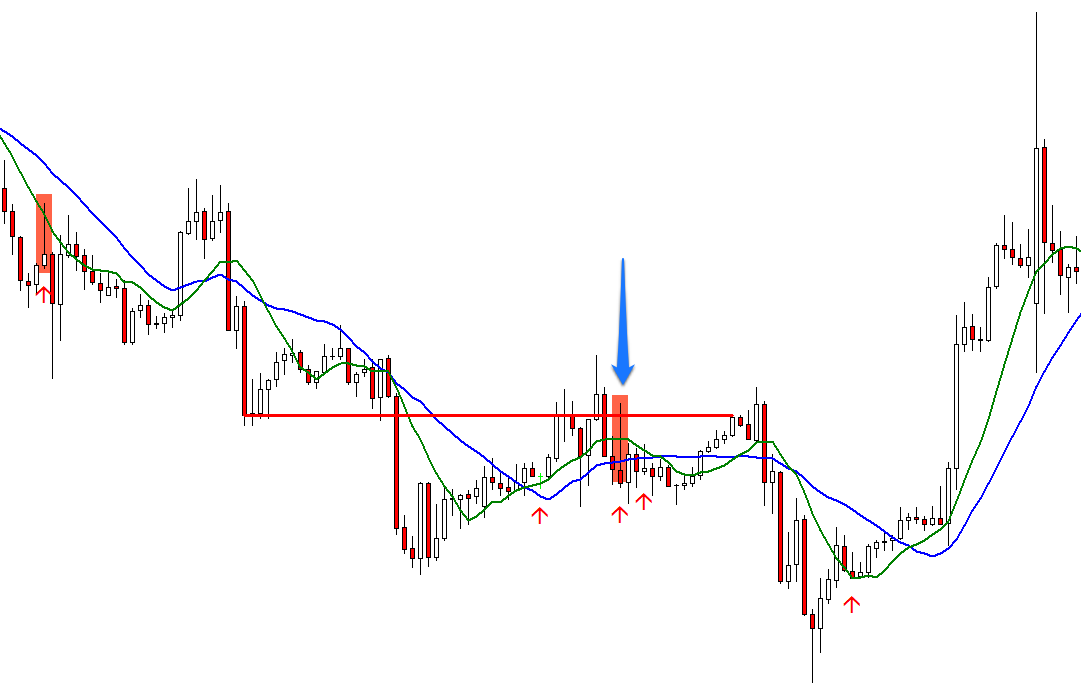 エントリー⑪　１Ｈ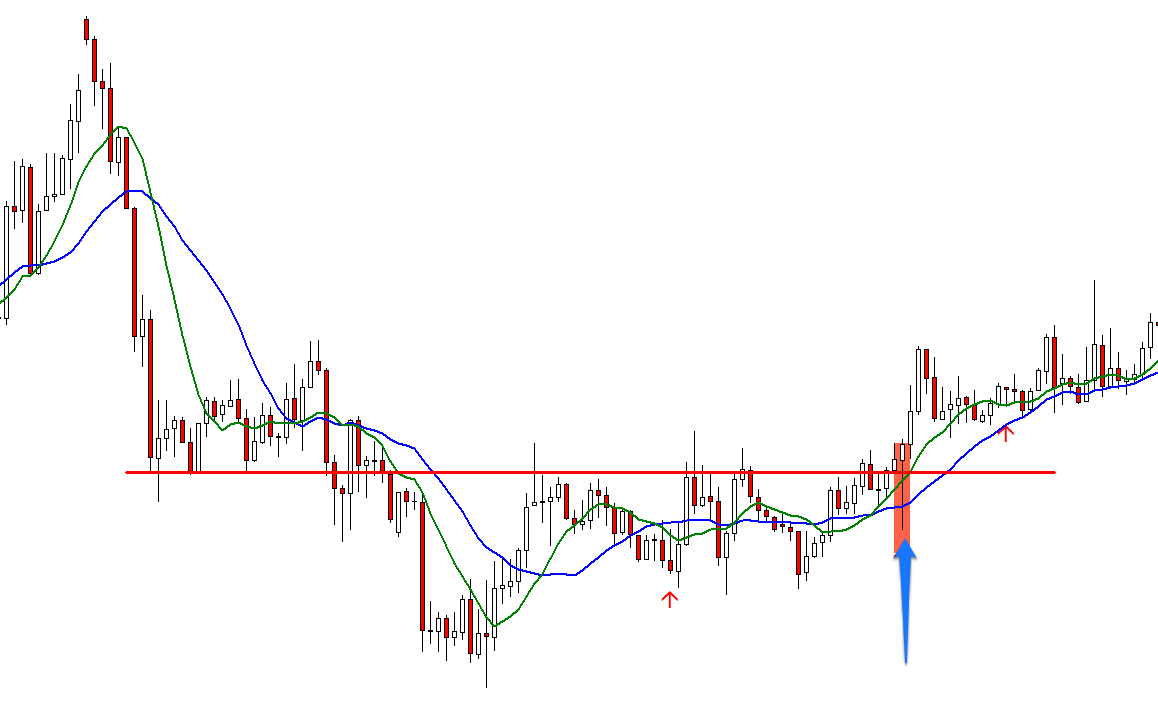 エントリー⑫・⑬　１Ｈ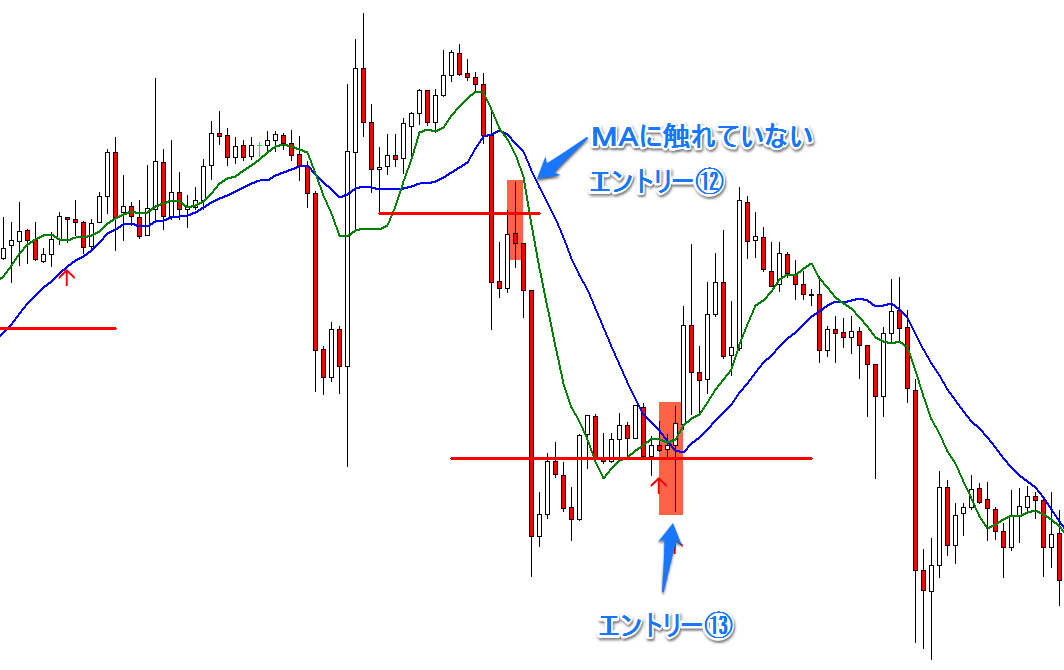 エントリー⑭　１Ｈ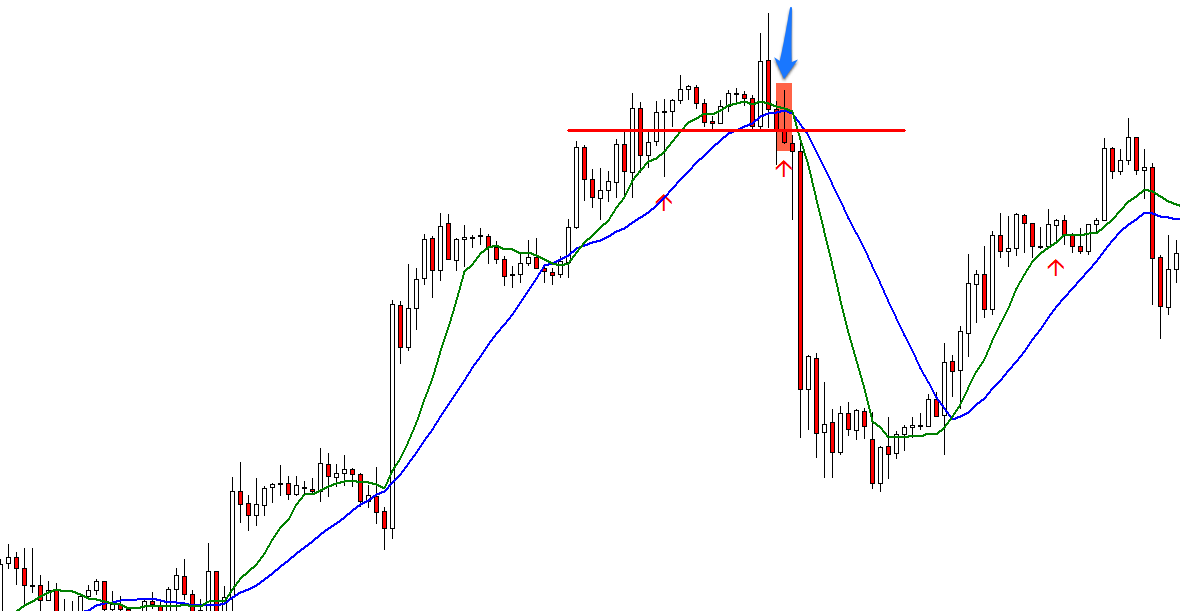 エントリー⑮　１Ｈ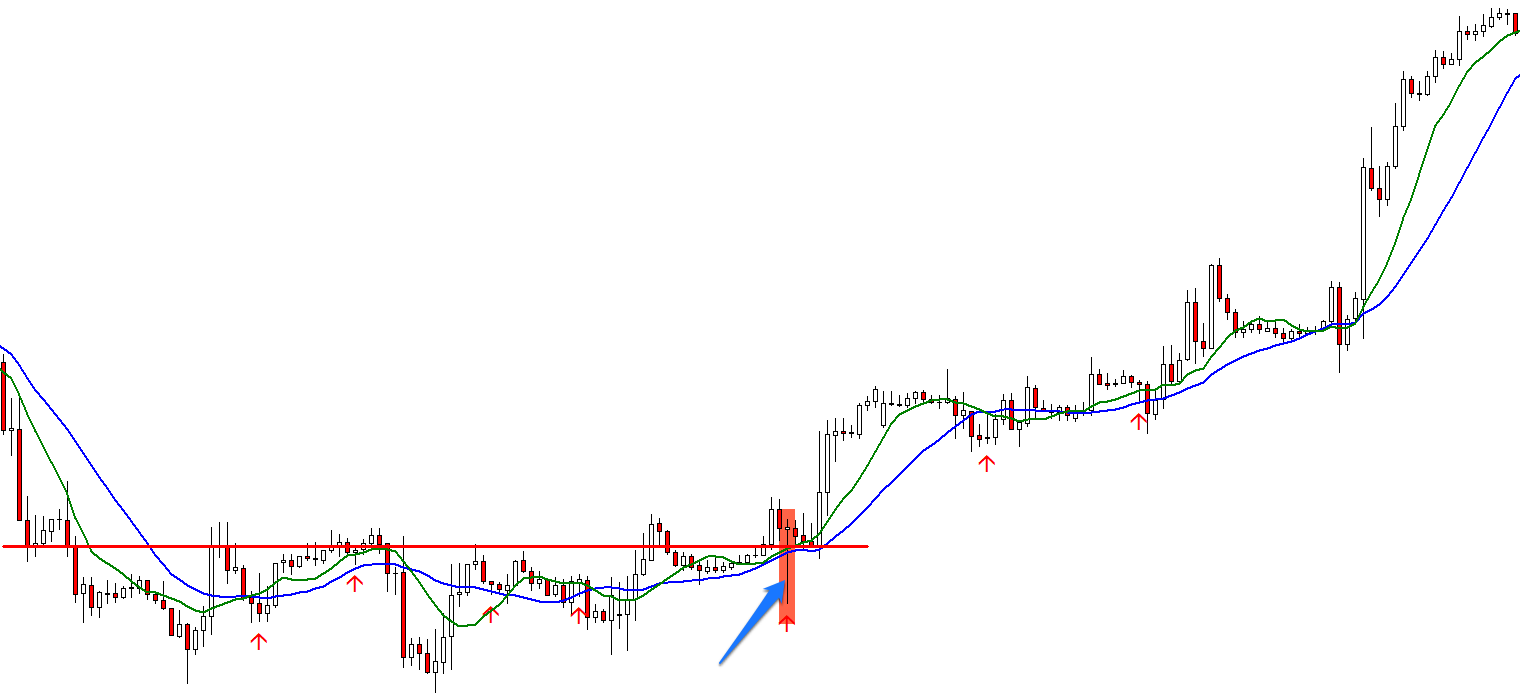 エントリー⑯　⑰　⑱　１Ｈ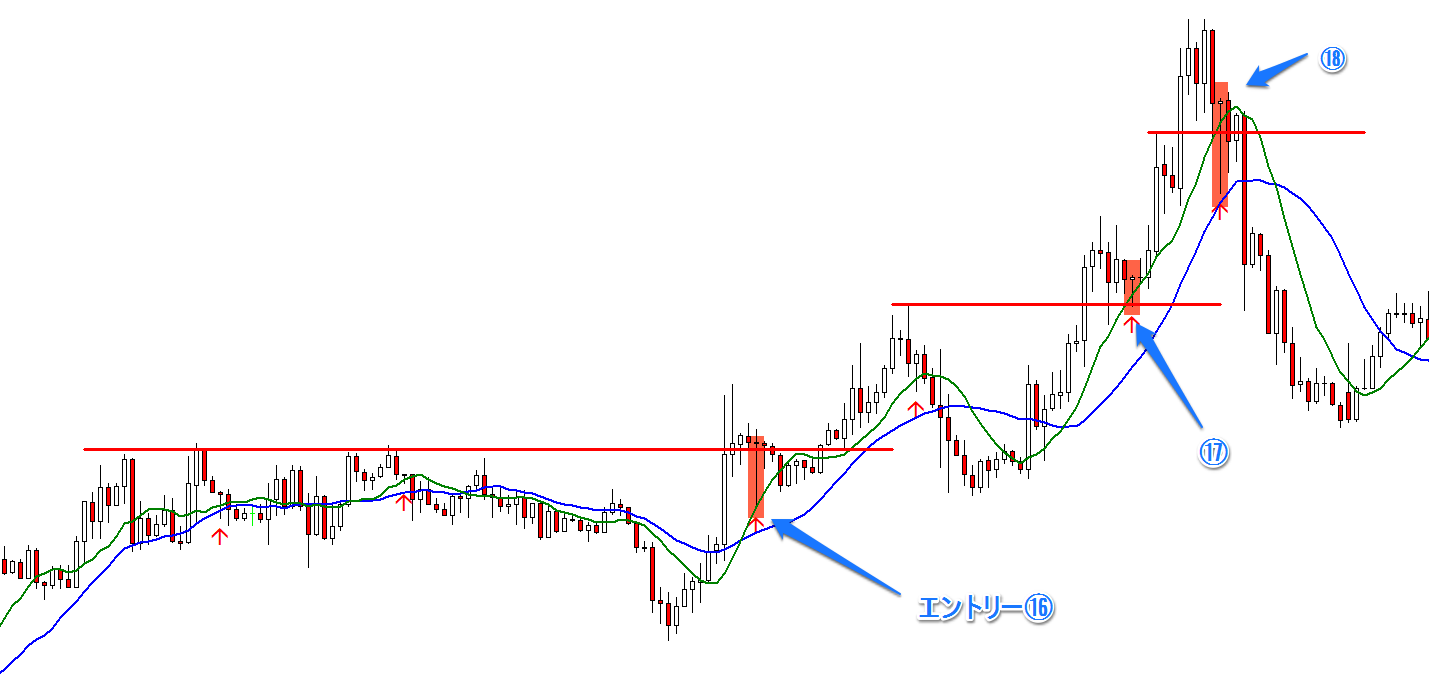 エントリー⑲　１Ｈ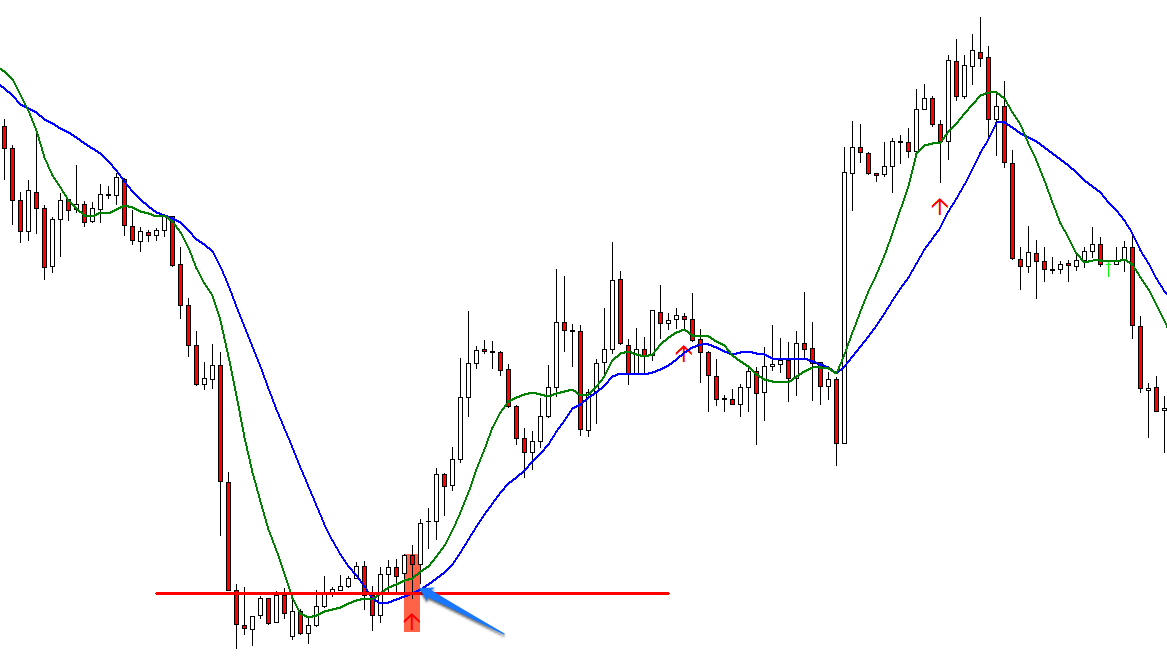 エントリー⑳　㉑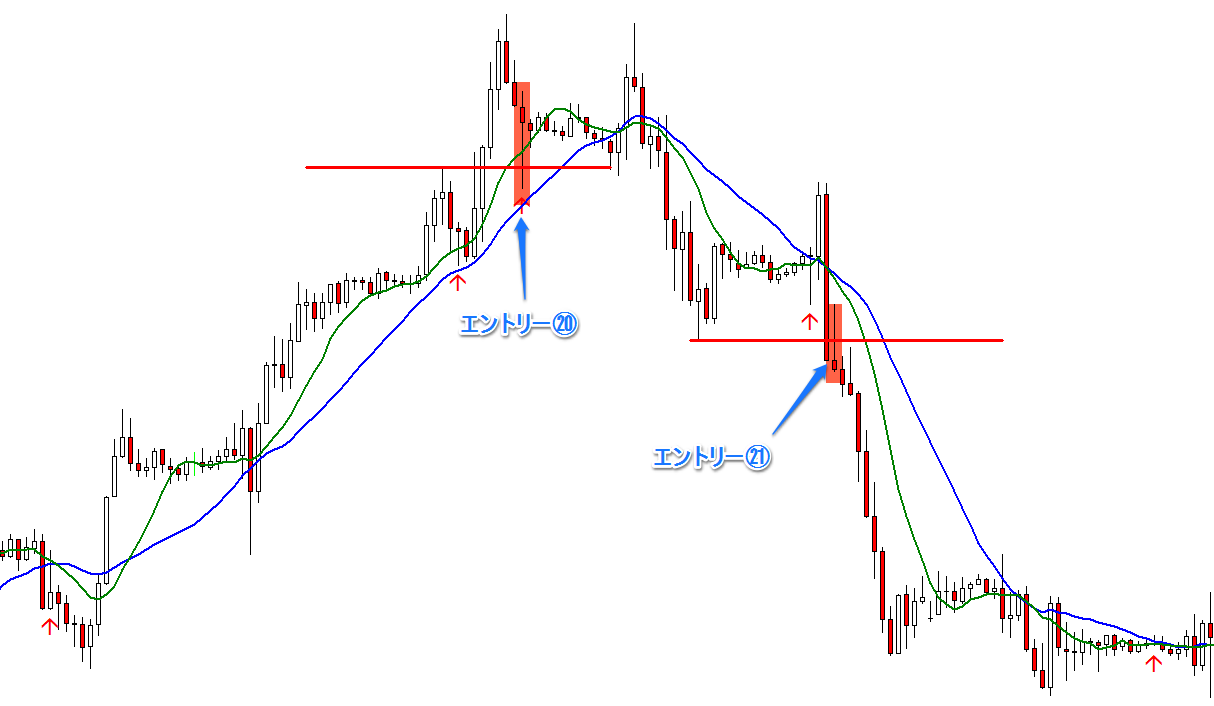 エントリー㉒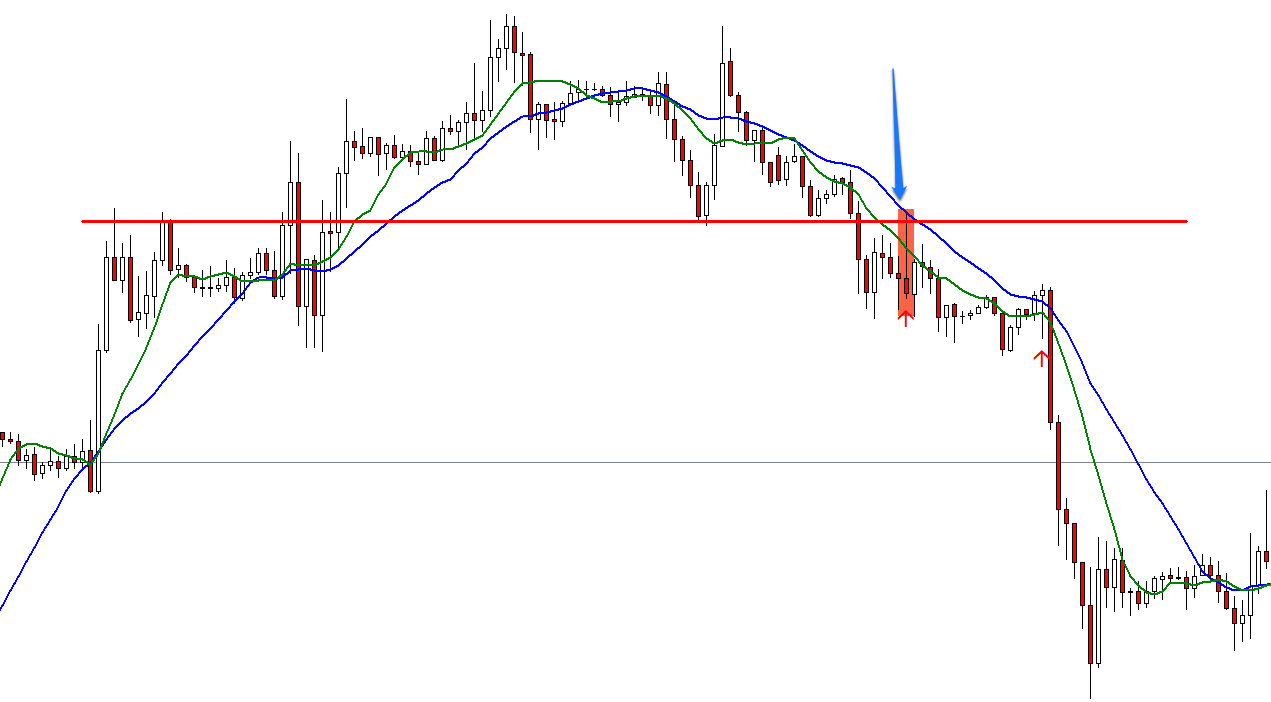 エントリー㉓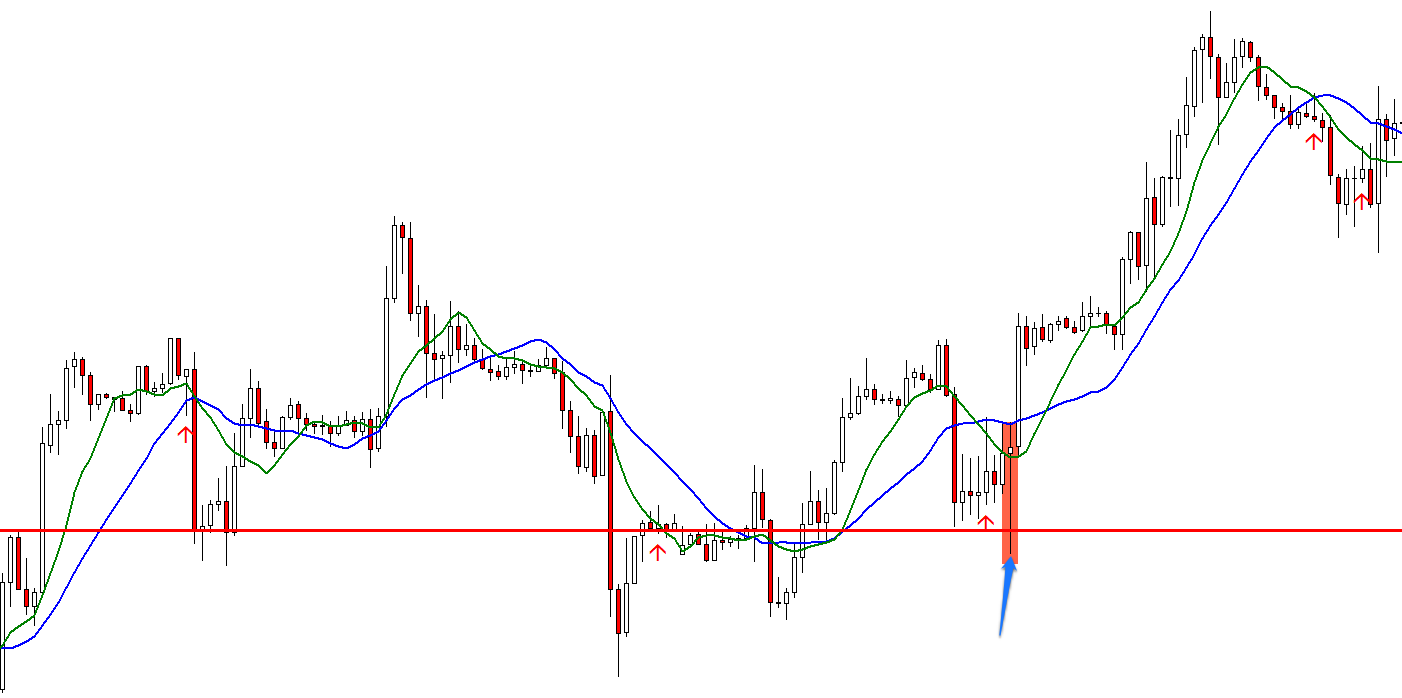 